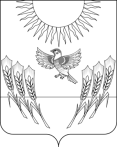 АДМИНИСТРАЦИЯ ВОРОБЬЕВСКОГО МУНИЦИПАЛЬНОГО РАЙОНАВОРОНЕЖСКОЙ ОБЛАСТИП О С Т А Н О В Л Е Н И Еот  05 октября  2016 г. №  349            /	с. ВоробьевкаО признании утратившим силу постановления администрации Воробьевского муниципального района Воронежской области  от 10.09.2014 г. № 559В целях приведения в соответствие с действующим законодательством правовых актов администрации Воробьевского муниципального района Воронежской области, администрация Воробьевского муниципального района Воронежской области постановляет:1. Признать утратившим силу постановление администрации Воробьевского муниципального района Воронежской области от  10.09.2014 г. №559 «Об утверждении Положения о предоставлении грантов начинающим субъектам малого предпринимательства». 2. Контроль за исполнением настоящего постановления возложить на заместителя главы – руководителя отдела по образованию администрации Воробьевского муниципального района Письяукова С.А.Глава администрации муниципального района						М.П. ГордиенкоЗаместитель главы - руководитель отдела по образованию администрации муниципального района«___»____________2016 г.                                                                         С.А. Письяуков     Начальник отдела по экономикеи управлению муниципальным имуществомадминистрации муниципального района 				                     Е.А. Котенкова«___»____________2016 г.Начальник юридического отделаадминистрации муниципального района 				                     В.Г. Камышанов«___»____________2016 г.